Зарегистрировано в Минюсте РФ 3 апреля 2008 г. N 11456ФЕДЕРАЛЬНАЯ СЛУЖБА ПО ГИДРОМЕТЕОРОЛОГИИИ МОНИТОРИНГУ ОКРУЖАЮЩЕЙ СРЕДЫПРИКАЗот 4 февраля 2008 г. N 25О ВВЕДЕНИИ В ДЕЙСТВИЕ"ПОЛОЖЕНИЯ О ФУНКЦИОНАЛЬНОЙ ПОДСИСТЕМЕ НАБЛЮДЕНИЯ,ОЦЕНКИ И ПРОГНОЗА ОПАСНЫХ ГИДРОМЕТЕОРОЛОГИЧЕСКИХИ ГЕЛИОГЕОФИЗИЧЕСКИХ ЯВЛЕНИЙ И ЗАГРЯЗНЕНИЯОКРУЖАЮЩЕЙ СРЕДЫ ЕДИНОЙ ГОСУДАРСТВЕННОЙСИСТЕМЫ ПРЕДУПРЕЖДЕНИЯ И ЛИКВИДАЦИИЧРЕЗВЫЧАЙНЫХ СИТУАЦИЙ"В целях совершенствования деятельности функциональной подсистемы наблюдения, оценки и прогноза опасных гидрометеорологических и гелиогеофизических явлений и загрязнения окружающей среды единой государственной системы предупреждения и ликвидации чрезвычайных ситуаций приказываю:1. Утвердить и ввести в действие прилагаемое "Положение о функциональной подсистеме наблюдения, оценки и прогноза опасных гидрометеорологических и гелиогеофизических явлений и загрязнения окружающей среды единой государственной системы предупреждения и ликвидации чрезвычайных ситуаций" (далее - Положение).2. Руководителям управлений центрального аппарата, организаций и учреждений Росгидромета принять Положение к руководству и исполнению.3. Контроль за исполнением настоящего Приказа возложить на заместителя руководителя Росгидромета А.В. Фролова.Руководитель РосгидрометаА.И.БЕДРИЦКИЙУтвержденоПриказом Росгидрометаот 04.02.2008 N 25ПОЛОЖЕНИЕО ФУНКЦИОНАЛЬНОЙ ПОДСИСТЕМЕ НАБЛЮДЕНИЯ, ОЦЕНКИ И ПРОГНОЗАОПАСНЫХ ГИДРОМЕТЕОРОЛОГИЧЕСКИХ И ГЕЛИОГЕОФИЗИЧЕСКИХЯВЛЕНИЙ И ЗАГРЯЗНЕНИЯ ОКРУЖАЮЩЕЙ СРЕДЫ ЕДИНОЙГОСУДАРСТВЕННОЙ СИСТЕМЫ ПРЕДУПРЕЖДЕНИЯИ ЛИКВИДАЦИИ ЧРЕЗВЫЧАЙНЫХ СИТУАЦИЙ1. Общие положения1.1. Настоящее Положение определяет основные задачи и организацию работы функциональной подсистемы наблюдения, оценки и прогноза опасных гидрометеорологических и гелиогеофизических явлений и загрязнения окружающей среды единой государственной системы предупреждения и ликвидации чрезвычайных ситуаций (далее - ФП РСЧС-ШТОРМ).1.2. Положение о ФП РСЧС-ШТОРМ разработано в соответствии с Федеральным законом "О защите населения и территорий от чрезвычайных ситуаций природного и техногенного характера" от 21.12.94 N 68-ФЗ (Собрание законодательства Российской Федерации, 1994, N 35, ст. 3648; 2002, N 44, ст. 4294; 2004, N 35, ст. 3607; 2006, N 50, ст. 5284; 2006, N 52 (1), ст. 5498; 2007, N 45, ст. 5418), Федеральным законом "О гидрометеорологической службе" от 19.06.1998 N 113-ФЗ (Собрание законодательства Российской Федерации, 1998, N 30, ст. 3609; 2002, N 26, ст. 2516; 2004, N 35, ст. 3607; 2005, N 23, ст. 2203; 2006, N 6, ст. 638), Положением о единой государственной системе предупреждения и ликвидации чрезвычайных ситуаций, утвержденным Постановлением Правительства Российской Федерации от 30 декабря 2003 года N 794 (Собрание законодательства Российской Федерации, 2004, N 2, ст. 121; 2005, N 23, ст. 2269; 2006, N 41, ст. 4256), и Постановлениями Правительства Российской Федерации от 23.07.2004 N 372 "О Федеральной службе по гидрометеорологии и мониторингу окружающей среды" (Собрание законодательства Российской Федерации, 2004, N 31, ст. 3262; 2005, N 50, ст. 5231; 2006, N 52, часть III, ст. 5587) и от 24 марта 1997 г. N 334 "О Порядке сбора и обмена в Российской Федерации информацией в области защиты населения и территорий от чрезвычайных ситуаций природного и техногенного характера (Собрание законодательства Российской Федерации, 1997, N 13, ст. 1545).2. Назначение ФП РСЧС-ШТОРМФП РСЧС-ШТОРМ предназначена для:мониторинга и всесторонней оценки состояния окружающей среды;обнаружения и прогнозирования опасных природных (гидрометеорологических и гелиогеофизических) явлений и экстремально высокого загрязнения (включая радиоактивное) окружающей среды;оперативного доведения экстренной информации об опасных гидрометеорологических явлениях и оповещения об экстремально высоком загрязнении окружающей среды органов государственной власти, органов управления РСЧС и населения;обеспечения гидрометеорологической информацией при проведении аварийно-спасательных и восстановительных работ в районах чрезвычайных ситуаций.3. Задачи ФП РСЧС-ШТОРМОсновными задачами ФП РСЧС-ШТОРМ являются:обнаружение и прогнозирование опасных гидрометеорологических и гелиогеофизических явлений;оперативное доведение экстренной информации (штормовых предупреждений (оповещений) об ожидаемых (наблюдающихся) опасных гидрометеорологических явлениях) органам государственной власти, органам управления РСЧС и населению;организация и проведение мониторинга радиоактивного и химического загрязнения окружающей среды (атмосферного воздуха, поверхностных вод и почв) на территории страны;оповещение о выявленных случаях экстремально высокого загрязнения (включая радиоактивное) окружающей среды и опасных эколого-токсикологических ситуациях, связанных с авариями и катастрофами;обеспечение гидрометеорологической информацией при организации и проведении аварийно-спасательных и восстановительных работ в районах чрезвычайных ситуаций;организация и проведение оперативного контроля и прецезионных измерений радиоактивного и химического загрязнения в районах чрезвычайных ситуаций;разработка и проведение мероприятий по защите населения, промышленных и хозяйственных объектов от воздействия снежных лавин путем предупредительного их спуска;проведение мероприятий по защите сельскохозяйственных культур от градобитий:подготовка по заявке МЧС России экспертных заключений о подверженности объектов экономики и территорий подтоплению паводковыми водами, сходу снежных лавин и селей;регулярное обеспечение федеральных органов власти и органов власти в субъектах Российской Федерации обзорной и аналитической информацией об опасных гидрометеорологических и гелиогеофизических явлениях;информационное взаимодействие с зарубежными странами и международными организациями.4. Организация, состав сил и средств ФП РСЧС-ШТОРМ4.1. ФП РСЧС-ШТОРМ реализуется на базе государственной службы наблюдения и оперативно-производственных подразделений Федеральной службы по гидрометеорологии и мониторингу окружающей среды (далее - Росгидромет), обеспечивающих население, органы государственной власти, Вооруженные Силы Российской Федерации экстренной информацией об опасных природных гидрометеорологических и гелиогеофизических явлениях и экстремально высоком загрязнении окружающей среды в целях предотвращения или снижения возможного ущерба и обеспечения безопасности населения.4.2. Для обеспечения функционирования ФП РСЧС-ШТОРМ привлекаются следующие подсистемы Росгидромета:наземная подсистема получения данных (гидрометеорологические станции и посты, пункты наблюдений за загрязнением окружающей среды);космическая подсистема наблюдений (КА "Метеор-3", "Океан", "Ресурс");подсистема сбора и распространения информации;подсистема обработки информации и подготовки гидрометеорологических прогнозов и прогнозов возможного распространения загрязняющих веществ в окружающей среде;противолавинная служба Росгидромета.5. Информационное обеспечение ФП РСЧС-ШТОРМ5.1. Информационно-прогностическое обеспечение единой государственной системы предупреждения и ликвидации чрезвычайных ситуаций осуществляют:межрегиональные территориальные управления Федеральной службы по гидрометеорологии и мониторингу окружающей среды (территориальные органы Росгидромета);федеральные государственные учреждения, находящиеся в ведении Росгидромета и АНО "Гидрометеорологическое бюро Москвы и Московской области".При необходимости к работе привлекаются и другие НИУ Росгидромета по направлению их деятельности.Перечень учреждений Росгидромета, входящих в ФП РСЧС-ШТОРМ, а также привлекаемых учреждений, приведен в Приложении.5.2. Гидрометеорологическое обеспечение работ по ликвидации чрезвычайных ситуаций осуществляется группами постоянной готовности территориальных органов Росгидромета.5.3. Общую организацию работ ФП РСЧС-ШТОРМ осуществляют управления центрального аппарата Росгидромета, ответственные за соответствующие направления деятельности:Опасные  гидрометеорологические   Управление гидрометеорологии и кадровявления на территории РоссииЭкстремально            высокое   Управление    мониторинга     загрязнениязагрязнение            (включая   окружающей  среды,  полярных  и   морскихрадиоактивное)  на   территории   работРоссии и  прилегающих  морях  иокеанах,   а   также    опасныегидрометеорологические  явленияна морях и океанах, прилегающихк территории РоссииОпасные      гелиогеофизические   Управление  геофизического    мониторингаявления      в      околоземном   активных воздействий и   государственногокосмическом   пространстве,   а   надзоратакже  предупредительный  спускснежных лавин и борьба с градомПриложениек Положению о функциональнойподсистеме наблюдения, оценки ипрогноза опасных гидрометеорологическихи гелиогеофизических явлений изагрязнения окружающей средыединой государственной системыпредупреждения и ликвидациичрезвычайных ситуацийПЕРЕЧЕНЬТЕРРИТОРИАЛЬНЫХ ОРГАНОВ И УЧРЕЖДЕНИЙ РОСГИДРОМЕТА,ВХОДЯЩИХ В ФУНКЦИОНАЛЬНУЮ ПОДСИСТЕМУ РСЧС-ШТОРМ┌─────────────────────────────┬────────────────────────┬──────────────────┐│  Наименование УГМС (ЦГМС)   │     Почтовый адрес     │  Телефон, факс   │├─────────────────────────────┼────────────────────────┼──────────────────┤│ГУ "БАШКИРСКОЕ УГМС"         │450059, г. Уфа,         │(347-2) 24-30-42; ││                             │ул. Р. Зорге, 25/2      │факс 25-19-70     │├─────────────────────────────┼────────────────────────┼──────────────────┤│ВЕРХНЕ-ВОЛЖСКОЕ УГМС:        │603057, г. Нижний       │(831) 412-19-62;  ││                             │Новгород, ул. Бекетова, │факс 439-58-72    ││                             │10                      │                  │├─────────────────────────────┼────────────────────────┼──────────────────┤│ГУ "Нижегородский ЦГМС-Р"    │603057, г. Нижний       │(831) 412-19-62;  ││                             │Новгород, ул. Бекетова, │факс 439-58-72    ││                             │10                      │                  │├─────────────────────────────┼────────────────────────┼──────────────────┤│ГУ "Кировский ЦГМС"          │610014, г. Киров,       │(833-2) 50-04-11; ││                             │ул. Тихая, 8            │факс 50-04-11     │├─────────────────────────────┼────────────────────────┼──────────────────┤│ГУ "Марийский ЦГМС"          │424000, г. Йошкар-Ола,  │(836-2) 45-34-90; ││                             │ул. Советская, 173      │факс 45-54-95     │├─────────────────────────────┼────────────────────────┼──────────────────┤│ГУ "Мордовский ЦГМС"         │430019, г. Саранск,     │(834-2) 33-13-67; ││                             │ул. Щорса, 39           │факс 33-15-14     │├─────────────────────────────┼────────────────────────┼──────────────────┤│ГУ "Удмуртский ЦГМС"         │426053, г. Ижевск,      │т/ф (341-2)       ││                             │ул. Салютовская, 75     │46-59-64          │├─────────────────────────────┼────────────────────────┼──────────────────┤│ГУ "Чувашский ЦГМС"          │428900, г. Чебоксары,   │т/ф (835-2)       ││                             │ул. Промышленная, 37    │73-74-01          │├─────────────────────────────┼────────────────────────┼──────────────────┤│ДАЛЬНЕВОСТОЧНОЕ УГМС:        │680673, г. Хабаровск,   │(421-2) 23-38-56; ││                             │ул. Ленина, 18          │факс 23-37-52     │├─────────────────────────────┼────────────────────────┼──────────────────┤│ГУ "Хабаровский ЦГМС-РСМЦ"   │680673, г. Хабаровск,   │(421-2) 21-40-80; ││                             │ул. Ленина, 18          │факс 23-29-60     │├─────────────────────────────┼────────────────────────┼──────────────────┤│ГУ "Амурский ЦГМС"           │675025, г. Благовещенск,│(416-2) 44-55-90; ││                             │ул. Чайковского, 7      │факс 44-55-90     │├─────────────────────────────┼────────────────────────┼──────────────────┤│ЗАБАЙКАЛЬСКОЕ УГМС:          │672038, г. Чита-38,     │(302-2) 35-43-56; ││                             │ул. Новобульварная, 165 │факс 26-02-28     │├─────────────────────────────┼────────────────────────┼──────────────────┤│"ГУ Читинский ЦГМС-Р"        │672038, г. Чита-38,     │(302-2) 41-52-33; ││                             │ул. Новобульварная, 165 │факс 41-54-25     │├─────────────────────────────┼────────────────────────┼──────────────────┤│ГУ "Бурятский ЦГМС"          │670034, Республика      │(301-2) 44-24-44; ││                             │Бурятия, г. Улан-Удэ,   │факс 27-22-55     ││                             │ул. Пушкина, 2а         │                  │├─────────────────────────────┼────────────────────────┼──────────────────┤│ЗАПАДНО-СИБИРСКОЕ УГМС:      │630099, г. Новосибирск- │(383-2) 22-14-33; ││                             │99, ул. Советская, 30   │факс 22-63-47     │├─────────────────────────────┼────────────────────────┼──────────────────┤│ГУ "Новосибирский ЦГМС-РСМЦ" │630099, г. Новосибирск- │т/ф (383-2)       ││                             │99, ул. Советская, 30   │22-25-55          │├─────────────────────────────┼────────────────────────┼──────────────────┤│ГУ "Алтайский ЦГМС"          │656015, г. Барнаул-15,  │(385-2) 66-86-78; ││                             │пр. Ленина, 81          │факс 61-92-24     │├─────────────────────────────┼────────────────────────┼──────────────────┤│ГУ "Кемеровский ЦГМС"        │650060, г. Кемерово,    │(384-2) 51-82-33; ││                             │бульв. Строителей, 34   │факс 51-02-00     │├─────────────────────────────┼────────────────────────┼──────────────────┤│ГУ "Томский ЦГМС"            │634050, г. Томск,       │(382-2) 52-75-78; ││                             │ул. Гагарина, 3а        │факс 53-30-01     │├─────────────────────────────┼────────────────────────┼──────────────────┤│ГУ "Горно-Алтайский ЦГМС"    │г. Горно-Алтайск,       │(388-22) 2-45-74; ││                             │ул. Иорос Гуркина, 38   │факс 2-25-89      │├─────────────────────────────┼────────────────────────┼──────────────────┤│ИРКУТСКОЕ УГМС:              │664047, г. Иркутск,     │(395-2) 27-67-50; ││                             │ул. Партизанская, 76    │факс 27-68-76     │├─────────────────────────────┼────────────────────────┼──────────────────┤│ГУ "Иркутский ЦГМС-Р"        │664047, г. Иркутск,     │(395-2) 20-68-17; ││                             │ул. Партизанская, 76    │факс 25-10-77     │├─────────────────────────────┼────────────────────────┼──────────────────┤│ГУ "Усть-Ордынский ЦГМС"     │665001, Иркутская обл., │(395 41) 2-19-09; ││                             │п. Усть-Ордынский,      │факс. 5-14-90     ││                             │ул. Ленина, 35          │                  │├─────────────────────────────┼────────────────────────┼──────────────────┤│ГУ "КАМЧАТСКОЕ УГМС"         │683602,                 │(415-22) 5-94-16; ││                             │г. Петропавловск-       │факс 5-84-44      ││                             │Камчатский,             │                  ││                             │ул. Молчанова, 12       │                  │├─────────────────────────────┼────────────────────────┼──────────────────┤│ГУ "КОЛЫМСКОЕ УГМС"          │685000, г. Магадан,     │(413-26) 2-72-31; ││                             │ул. Парковая, 7/13      │факс 2-83-31      │├─────────────────────────────┼────────────────────────┼──────────────────┤│ГУ "МУРМАНСКОЕ УГМС"         │183789, г. Мурманск,    │(815-2) 47-25-49; ││                             │ул. Шмидта, 23          │факс 47-24-06     │├─────────────────────────────┼────────────────────────┼──────────────────┤│ОБЬ-ИРТЫШСКОЕ УГМС:          │644046, г. Омск-46,     │(381-2) 31-84-77; ││                             │ул. Маршала Жукова, 154 │факс 31-57-51     │├─────────────────────────────┼────────────────────────┼──────────────────┤│ГУ "Омский ЦГМС-Р"           │644046, г. Омск-46,     │(381-2) 31-01-32; ││                             │ул. Маршала Жукова, 154 │факс 31-84-77     │├─────────────────────────────┼────────────────────────┼──────────────────┤│ГУ "Тюменский ЦГМС"          │625001, г. Тюмень,      │(345-2) 43-15-68; ││                             │ул. Луначарского, 26    │факс 43-15-64     │├─────────────────────────────┼────────────────────────┼──────────────────┤│ГУ "Ханты-Мансийский ЦГМС"   │628007,                 │(346 71) 5-69-67; ││                             │г. Ханты-Мансийск,      │факс 5-69-62      ││                             │ул. Менделеева, 27      │                  │├─────────────────────────────┼────────────────────────┼──────────────────┤│ГУ "Ямало-Ненецкий ЦГМС"     │629001, г. Салехард,    │(349 22) 4-79-14; ││                             │ул. Гаражная, 10        │факс 4-08-11      │├─────────────────────────────┼────────────────────────┼──────────────────┤│ПРИВОЛЖСКОЕ УГМС:            │443125, г. Самара,      │(846) 953-31-35;  ││                             │ул. Ново-Садовая, 325   │факс 952-98-96    │├─────────────────────────────┼────────────────────────┼──────────────────┤│ГУ "Самарский ЦГМС-Р"        │443125, г. Самара,      │(846) 245-05-36;  ││                             │ул. Ново-Садовая, 325   │952-98-96         │├─────────────────────────────┼────────────────────────┼──────────────────┤│ФГУ "Оренбургский ЦГМС"      │460001, г. Оренбург,    │(353-2) 72-28-52; ││                             │ул. Красная площадь, 1  │факс. 72-31-00    │├─────────────────────────────┼────────────────────────┼──────────────────┤│ГУ "Пензенский ЦГМС"         │440004, г. Пенза,       │(841-2) 36-05-09; ││                             │ул. Центральная, 14а    │факс. 38-24-40    │├─────────────────────────────┼────────────────────────┼──────────────────┤│ГУ "Саратовский ЦГМС"        │410031, г. Саратов,     │(845-2)           ││                             │ул. Октябрьская, 45     │т/ф 23-09-24      │├─────────────────────────────┼────────────────────────┼──────────────────┤│ГУ "Ульяновский ЦГМС"        │432700, г. Ульяновск,   │(842-2) 42-18-80; ││                             │ул. Гончарова, 2        │факс 31-90-63     │├─────────────────────────────┼────────────────────────┼──────────────────┤│ГУ "ПРИМОРСКОЕ УГМС"         │690600, г. Владивосток, │(423-2) 26-72-47; ││                             │ГСП, ул. Мордовцева, 3  │факс 22-17-50     │├─────────────────────────────┼────────────────────────┼──────────────────┤│ГУ "САХАЛИНСКОЕ УГМС"        │693000, г. Южно-        │(424-2) 42-35-73; ││                             │Сахалинск, ул. Западная,│факс 72-13-07     ││                             │78, а/я 55              │                  │├─────────────────────────────┼────────────────────────┼──────────────────┤│СЕВЕРНОЕ УГМС:               │163020, г. Архангельск- │(818-2) 22-33-44; ││                             │20, ул. Маяковского, 2  │факс 22-14-33     │├─────────────────────────────┼────────────────────────┼──────────────────┤│ГУ "Архангельский ЦГМС-Р"    │163020, г. Архангельск- │(818) 22-15-53;   ││                             │20, ул. Маяковского, 2  │факс 22-32-93     │├─────────────────────────────┼────────────────────────┼──────────────────┤│ГУ "Вологодский ЦГМС"        │160012, г. Вологда,     │(817-2) 75-37-15; ││                             │Советский проспект, 107 │факс. 75-67-25    │├─────────────────────────────┼────────────────────────┼──────────────────┤│ГУ "Коми ЦГМС"               │167610, г. Сыктывкар,   │(821-2) 43-32-58; ││                             │м. Дырнос, 88           │факс. 43-32-58    │├─────────────────────────────┼────────────────────────┼──────────────────┤│СЕВЕРО-ЗАПАДНОЕ УГМС:        │199026, г. Санкт-       │(812) 328-66-19;  ││                             │Петербург, В.О., 23     │факс 328-09-62    ││                             │линия, 2а               │                  │├─────────────────────────────┼────────────────────────┼──────────────────┤│ГУ "Санкт-Петербургский ЦГМС"│199026, г. Санкт-       │(812) 234-12-74;  ││                             │Петербург, В.О.,        │факс 234-56-04    ││                             │23 линия, 2а            │                  │├─────────────────────────────┼────────────────────────┼──────────────────┤│ГУ "Карельский ЦГМС"         │186650, г. Петрозаводск,│(814-2) 78-34-50; ││                             │наб. Варкауса, 3        │факс. 78-34-50    │├─────────────────────────────┼────────────────────────┼──────────────────┤│ГУ "Новгородский ЦГМС"       │173000, г. Великий      │(816-2) 63-41-08; ││                             │Новгород, ул. Славная,  │факс. 63-38-19    ││                             │28                      │                  │├─────────────────────────────┼────────────────────────┼──────────────────┤│ГУ "Псковский ЦГМС"          │180009, г. Псков,       │(811-2) 22-47-15; ││                             │ул. Бутырская, 34       │факс 74-75-22     │├─────────────────────────────┼────────────────────────┼──────────────────┤│СЕВЕРО-КАВКАЗСКОЕ УГМС       │344025,                 │т/ф (863-2)       ││                             │г. Ростов-на-Дону,      │51-09-01          ││                             │ул. Ереванская, 1/7     │                  │├─────────────────────────────┼────────────────────────┼──────────────────┤│ГУ "Ростовский ЦГМС-Р"       │344023,                 │(863) 293-98-10;  ││                             │г. Ростов-на-Дону,      │факс. 293-06-43   ││                             │ул. Врубовая, 32        │                  │├─────────────────────────────┼────────────────────────┼──────────────────┤│ГУ "Адыгейский ЦГМС"         │385000, г. Майкоп,      │т/ф (877 22)      ││                             │ул. Крестьянская, 236   │57-17-29          │├─────────────────────────────┼────────────────────────┼──────────────────┤│ГУ "Астраханский ЦГМС"       │414028, г. Астрахань,   │(851-2) 38-68-79; ││                             │ул. Солнечная, 37       │факс. 36-68-80    │├─────────────────────────────┼────────────────────────┼──────────────────┤│ГУ "Волгоградский ЦГМС"      │400013, г. Волгоград,   │(844-2) 24-17-10; ││                             │ул. Гагарина, 12        │факс. 24-17-04    │├─────────────────────────────┼────────────────────────┼──────────────────┤│ГУ "Дагестанский ЦГМС"       │367001, г. Махачкала,   │(872-2) 67-28-07; ││                             │ул. Маячная, 18         │факс 67-28-09     │├─────────────────────────────┼────────────────────────┼──────────────────┤│ГУ "Ингушский ЦГМС"          │366720, г. Назрань,     │(873-22) 2-12-71; ││                             │ул. Ахриева, 13         │факс 2-12-71      │├─────────────────────────────┼────────────────────────┼──────────────────┤│ГУ "Кабардино-Балкарский     │360051, г. Нальчик,     │(866-2) 42-55-74; ││ЦГМС"                        │ул. Кабардинская, 17    │факс 42-42-21     │├─────────────────────────────┼────────────────────────┼──────────────────┤│ГУ "Калмыцкий ЦГМС"          │358000, г. Элиста, ул.  │(847-22) 5-84-79  ││                             │Ленина, 230-а           │                  │├─────────────────────────────┼────────────────────────┼──────────────────┤│ГУ "Карачаево-Черкесский     │369000, г. Черкесск,    │(878-2) 27-07-97; ││ЦГМС"                        │ул. Ленина, 409, а/я 4  │факс 27-09-74     │├─────────────────────────────┼────────────────────────┼──────────────────┤│ГУ "Краснодарский ЦГМС"      │350610, г. Краснодар,   │(861-2)           ││                             │ул. Рашпилевская, 36    │т/ф 62-41-61      │├─────────────────────────────┼────────────────────────┼──────────────────┤│ГУ "Северо-Осетинский ЦГМС"  │362040, г. Владикавказ, │(867-2) 53-20-58; ││                             │пл. Свободы, 5          │факс 53-48-48     │├─────────────────────────────┼────────────────────────┼──────────────────┤│ГУ "Ставропольский ЦГМС"     │355000, г. Ставрополь,  │(865-2)           ││                             │пр-т Октябрьской        │т/ф 26-43-91      ││                             │Революции, 6            │                  │├─────────────────────────────┼────────────────────────┼──────────────────┤│ГУ "ЦГМС Черного и Азовского │354057, г. Сочи,        │(862-2) 61-10-49; ││морей"                       │ул. Севастопольская, 25 │факс 61-41-91     │├─────────────────────────────┼────────────────────────┼──────────────────┤│ФГУ "Чеченский ЦГМС"         │364015, г. Грозный,     │(871-2) 22-21-37; ││                             │с. Старая Сунжа,        │факс 22-23-08     ││                             │ул. Степная, 15         │                  │├─────────────────────────────┼────────────────────────┼──────────────────┤│СРЕДНЕСИБИРСКОЕ УГМС:        │660049, г. Красноярск,  │(391-2) 27-29-75; ││                             │ул. Сурикова, 28,       │факс 65-16-27     ││                             │а/я 209                 │                  │├─────────────────────────────┼────────────────────────┼──────────────────┤│ГУ "Красноярский ЦГМС-Р"     │660049, г. Красноярск,  │(391-2) 23-89-45; ││                             │ул. Сурикова, 28,       │65-34-61          ││                             │а/я 209                 │                  │├─────────────────────────────┼────────────────────────┼──────────────────┤│ГУ "Тувинский ЦГМС"          │667001, г. Кызыл,       │(394-22) 5-92-91; ││                             │ул. Крюкова, 1, а/я 68  │факс 9-90-60      │├─────────────────────────────┼────────────────────────┼──────────────────┤│ГУ "Хакасский ЦГМС"          │655003, г. Абакан,      │(390-22) 2-50-54; ││                             │ул. Вяткина, 66, а/я 477│факс 5-84-84      │├─────────────────────────────┼────────────────────────┼──────────────────┤│ГУ "УГМС РЕСПУБЛИКИ          │420034, г. Казань,      │(843) 541-37-06;  ││ТАТАРСТАН"                   │ул. Декабристов, 81     │факс. 541-37-09   │├─────────────────────────────┼────────────────────────┼──────────────────┤│УРАЛЬСКОЕ УГМС:              │620219, г. Екатеринбург,│(343) 261-76-26;  ││                             │ГСП-327, ул. Народной   │факс 61-76-26     ││                             │Воли, 64                │                  │├─────────────────────────────┼────────────────────────┼──────────────────┤│ГУ "Свердловский ЦГМС-Р"     │620219, г. Екатеринбург,│(343) т/ф         ││                             │ГСП-327, ул. Народной   │261-77-24         ││                             │Воли, 64                │                  │├─────────────────────────────┼────────────────────────┼──────────────────┤│ГУ "Курганский ЦГМС"         │640011, г. Курган,      │т/ф (352-2)       ││                             │б-р Мира, 6             │53-51-20          │├─────────────────────────────┼────────────────────────┼──────────────────┤│ГУ "Пермский ЦГМС"           │614080, г. Пермь,       │(342) 273-25-24;  ││                             │ул. Логовая, 28         │факс 273-25-33    │├─────────────────────────────┼────────────────────────┼──────────────────┤│ГУ "Челябинский ЦГМС"        │454126, г. Челябинск,   │т/ф (351)         ││                             │ул. Витебская, 15       │232-09-58         │├─────────────────────────────┼────────────────────────┼──────────────────┤│ЦЕНТРАЛЬНО-ЧЕРНОЗЕМНОЕ УГМС: │305021, г. Курск,       │(472-2) 58-02-13; ││                             │ул. К. Маркса, 76       │факс 33-67-02     │├─────────────────────────────┼────────────────────────┼──────────────────┤│ГУ "Курский ЦГМС-Р"          │305021, г. Курск,       │(471-2) 53-11-98; ││                             │ул. К. Маркса, 76       │факс 5367-02      │├─────────────────────────────┼────────────────────────┼──────────────────┤│ГУ "Белгородский ЦГМС"       │308014, г. Белгород,    │(472-2) 26-44-11; ││                             │ул. Красина, 126        │факс 26-43-13     │├─────────────────────────────┼────────────────────────┼──────────────────┤│ГУ "Брянский ЦГМС"           │241000, г. Брянск,      │(483-2) 66-18-45; ││                             │ул. Советская, 3        │факс 65-56-72     │├─────────────────────────────┼────────────────────────┼──────────────────┤│ГУ "Воронежский ЦГМС"        │394621, г. Воронеж,     │(473-2) 55-48-11; ││                             │пр-кт Революции, 18     │факс 55-24-42     │├─────────────────────────────┼────────────────────────┼──────────────────┤│ГУ "Липецкий ЦГМС"           │398016, г. Липецк,      │(474-2) 35-33-32; ││                             │пер. Попова, 5          │факс 36-07-96     │├─────────────────────────────┼────────────────────────┼──────────────────┤│ГУ "Орловский ЦГМС"          │302026, г. Орел,        │(486-2) 75-25-35; ││                             │ул. Комсомольская, 320  │факс 75-25-35     │├─────────────────────────────┼────────────────────────┼──────────────────┤│ГУ "Тамбовский ЦГМС"         │392008, г. Тамбов,      │(475-2) 56-11-84; ││                             │ул. Советская, 182      │факс 55-77-94     │├─────────────────────────────┼────────────────────────┼──────────────────┤│ЦЕНТРАЛЬНОЕ УГМС:            │123995, г. Москва,      │(495) 255-20-75;  ││                             │Д-242, ГСП-5,           │255-69-27         ││                             │Нововаганьковский пер., │                  ││                             │8                       │                  │├─────────────────────────────┼────────────────────────┼──────────────────┤│ГУ "Московский ЦГМС-Р"       │150565, Москва,         │(495) 951-13-16;  ││                             │ул. Садовническая,      │факс 234-70-23    ││                             │д. 9, стр. 1            │                  │├─────────────────────────────┼────────────────────────┼──────────────────┤│ГУ "Владимирский ЦГМС"       │600008, г. Владимир,    │(492-2) 32-30-85; ││                             │ул. Стрелецкая, 20      │факс 32-63-64     │├─────────────────────────────┼────────────────────────┼──────────────────┤│ГУ "Ивановский ЦГМС"         │153313, г. Иваново,     │(493-2) 30-08-32; ││                             │пл. Революции, 2        │факс 30-05-63     │├─────────────────────────────┼────────────────────────┼──────────────────┤│ГУ "Калужский ЦГМС"          │248016, г. Калуга,      │(484-2) 72-14-61; ││                             │ул. Баррикад, 116       │факс 72-14-61     │├─────────────────────────────┼────────────────────────┼──────────────────┤│ГУ "Костромской ЦГМС"        │156013, г. Кострома,    │(494-2) 55-65-02; ││                             │ул. Калиновская, 38     │факс 55-94-41     │├─────────────────────────────┼────────────────────────┼──────────────────┤│ГУ "Рязанский ЦГМС"          │390000, г. Рязань,      │(491-2) 25-80-68; ││                             │ул. Почтовая, 50,       │факс 28-93-15     ││                             │корп. 1                 │                  │├─────────────────────────────┼────────────────────────┼──────────────────┤│ГУ "Смоленский ЦГМС"         │214019, г. Смоленск,    │т/ф (481-2)       ││                             │ул. Тенишевой, 33       │38-58-43          │├─────────────────────────────┼────────────────────────┼──────────────────┤│ГУ "Тверской ЦГМС"           │170000, г. Тверь,       │(482-2) 32-16-84; ││                             │ул. Новоторжская, 27    │факс 32-17-31     │├─────────────────────────────┼────────────────────────┼──────────────────┤│ГУ "Тульский ЦГМС"           │300034, г. Тула,        │(487-2) 43-85-83; ││                             │ул. Приупская, 1-а      │факс 46-30-05     │├─────────────────────────────┼────────────────────────┼──────────────────┤│ГУ "Ярославский ЦГМС"        │150000, г. Ярославль,   │(485-2) 72-87-88; ││                             │ул. Кирова, 5           │факс 30-30-93     │├─────────────────────────────┼────────────────────────┼──────────────────┤│ГУ "ЧУКОТСКОЕ УГМС"          │686610, Чукотский а.о., │(42737) 2-23-07;  ││                             │Магаданская обл.,       │факс 2-33-07      ││                             │г. Певек, ул. Обручева, │                  ││                             │2                       │                  │├─────────────────────────────┼────────────────────────┼──────────────────┤│ГУ "ЯКУТСКОЕ УГМС"           │677010, Республика Саха │(411-2) 36-02-98; ││                             │(Якутия), г. Якутск,    │факс 36-38-76     ││                             │ул. Якова Потапова, 8   │                  │├─────────────────────────────┼────────────────────────┼──────────────────┤│ФГУ "КАЛИНИНГРАДСКИЙ ЦГМС"   │236000, г. Калининград  │т/ф (401-2)       ││                             │обл., ул. Пугачева, 16  │21-43-19          │├─────────────────────────────┼────────────────────────┼──────────────────┤│ГУ "Гидрометеорологический   │123242, г. Москва,      │(095) 252-12-24,  ││научно-исследовательский     │Б. Предтеченский пер.,  │252-34-48;        ││центр Российской Федерации"  │9-13                    │факс 255-15-82    │├─────────────────────────────┼────────────────────────┼──────────────────┤│ГУ "НПО Тайфун"              │249020, Калужская обл., │(08439) 7-16-33;  ││                             │г. Обнинск, пр-т Ленина,│факс 4-09-10      ││                             │82                      │                  │├─────────────────────────────┼────────────────────────┼──────────────────┤│ГУ "Северо-Кавказская        │360016, Кабардино-      │(8662) 7-51-18;   ││военизированная служба по    │Балкарская Республика,  │факс 75-17-87     ││активному воздействию на     │г. Нальчик, ул. Газовая,│                  ││метеорологические и другие   │15а                     │                  ││геофизические процессы"      │                        │                  │├─────────────────────────────┼────────────────────────┼──────────────────┤│ГУ "Краснодарская            │352510,                 │(86169) 6-03-52;  ││военизированная служба по    │Краснодарский край,     │факс 6-08-86      ││активному воздействию на     │г. Лабинск, Армавирское │                  ││метеорологические и другие   │шоссе, 12/2             │                  ││геофизические процессы"      │                        │                  │├─────────────────────────────┼────────────────────────┼──────────────────┤│ГУ "Ставропольская           │357000, Ставропольский  │т/ф (865-2)       ││военизированная служба по    │край, г. Невинномысск,  │56-09-90          ││активному воздействию на     │Пятигорское шоссе, 2    │                  ││метеорологические и другие   │                        │                  ││геофизические процессы"      │                        │                  │├─────────────────────────────┼────────────────────────┼──────────────────┤│ГУ "Арктический и            │199397, г. С.-Петербург,│(812) 352-14-20;  ││Антарктический научно-       │ул. Беринга, 38         │факс 352-26-88    ││исследовательский институт"  │                        │                  │├─────────────────────────────┼────────────────────────┼──────────────────┤│АНО "Гидрометеорологическое  │123242, г. Москва,      │(495) 255-21-31;  ││бюро Москвы и Московской     │Б. Предтеченский        │факс 255-22-66    ││области"                     │пер., 11                │                  │├─────────────────────────────┼────────────────────────┼──────────────────┤│ГУ "Институт прикладной      │129128, г. Москва,      │т/ф (495)         ││геофизики им. Е.К. Федорова" │ул. Ростокинская, 9     │187-81-86         │└─────────────────────────────┴────────────────────────┴──────────────────┘Организации Росгидромета, привлекаемые к работепо обеспечению информацией ФП РСЧС-ШТОРМ┌─────────────────────────────┬────────────────────────┬──────────────────┐│ГУ "Высокогорный             │360030, КБР, г. Нальчик,│(866-2) 47-00-31  ││геофизический институт"      │пр. Ленина, 2           │факс 47-00-24     │├─────────────────────────────┼────────────────────────┼──────────────────┤│ГУ "Главный                  │232432, г. Москва,      │(495) 255-22-60   ││радиометеорологический центр"│а/я 51                  │факс 252-55-04    │├─────────────────────────────┼────────────────────────┼──────────────────┤│ГУ "Главный вычислительный   │123242, г. Москва,      │(495) 252-37-46   ││центр Росгидромета"          │Б. Предтеченский пер.,  │факс 255-21-89    ││                             │д. 1, стр. 1            │                  │├─────────────────────────────┼────────────────────────┼──────────────────┤│ГУ "Всероссийский научно-    │249035, Калужская обл., │(48439) 7-41-81   ││исследовательский институт   │г. Обнинск,             │факс (48439)      ││гидрометеорологической       │ул. Королева, 6         │6-86-11           ││информации - Мировой центр   │                        │                  ││данных"                      │                        │                  │├─────────────────────────────┼────────────────────────┼──────────────────┤│ГУ "Всероссийский научно-    │249038, Калужская обл., │(48439) 6-47-06   ││исследовательский институт   │г. Обнинск, пр. Ленина, │факс 4-43-88      ││сельскохозяйственной         │82                      │                  ││метеорологии"                │                        │                  │├─────────────────────────────┼────────────────────────┼──────────────────┤│ГУ "Государственный          │199053, г. С.-Петербург,│(812) 323-35-17   ││гидрологический институт"    │В.О., 2-я линия, 23     │факс 323-10-28    │├─────────────────────────────┼────────────────────────┼──────────────────┤│Валдайский филиал ГУ         │175400, Новгородская    │(81666) 2-05-35   ││"Гидрологический институт"   │обл., г. Валдай,        │2-32-94           ││                             │ул. Победы, 5           │                  │├─────────────────────────────┼────────────────────────┼──────────────────┤│ГУ "Главная геофизическая    │194021, г. С.-Петербург,│(812) 297-43-90   ││обсерватория им. А.И.        │ул. Карбышева, 7        │факс 297-86-61    ││Воейкова"                    │                        │                  │├─────────────────────────────┼────────────────────────┼──────────────────┤│ГУ "Государственный          │119034, г. Москва,      │(495)246-21-55    ││океанографический            │Кропоткинский пер., 6   │факс 246-72-88    ││институт"                    │                        │                  │├─────────────────────────────┼────────────────────────┼──────────────────┤│Санкт-Петербургское отделение│199026, г. С.-Петербург,│т/ф (812)         ││ГУ "Государственный          │В.О., 23 линия, 2а      │321-54-50         ││океанографический институт"  │                        │                  │├─────────────────────────────┼────────────────────────┼──────────────────┤│ГУ "Гидрохимический институт"│344090, г. Ростов-на-   │т/ф (863)         ││                             │Дону, пр. Стачки, 198   │222-44-70         │├─────────────────────────────┼────────────────────────┼──────────────────┤│ГУ "Каспийский морской       │414045, г. Астрахань,   │(851-2) 30-34-50; ││научно-исследовательский     │ул. Ширяева, 14         │факс 30-11-63     ││центр Росгидромета"          │                        │                  │├─────────────────────────────┼────────────────────────┼──────────────────┤│ГУ "Научно-исследовательский │123242, г. Москва,      │(495) 255-69-14   ││центр космической            │Б. Предтеченский пер., 7│факс (200-42-10)  ││гидрометеорологии "Планета"  │                        │                  │├─────────────────────────────┼────────────────────────┼──────────────────┤│ГУ "Центральная              │141700, Московская обл.,│(495) 408-61-48   ││аэрологическая обсерватория" │г. Долгопрудный, ул.    │факс 576-33-27    ││                             │Первомайская, 3         │                  │├─────────────────────────────┼────────────────────────┼──────────────────┤│ГУ "Дальневосточный          │690091, г. Владивосток, │(423-2) 26-97-88  ││региональный научно-         │ул. Фонтанная, 24       │факс 22-77-54     ││исследовательский            │                        │                  ││гидрометеорологический       │                        │                  ││институт"                    │                        │                  │├─────────────────────────────┼────────────────────────┼──────────────────┤│ГУ "Сибирский региональный   │639099, г. Новосибирск, │т/ф (383-2)       ││научно-исследовательский     │ул. Советская, 30       │22-25-30          ││гидрометеорологический       │                        │                  ││институт"                    │                        │                  │├─────────────────────────────┼────────────────────────┼──────────────────┤│ГУ "Институт глобального     │107258, г. Москва,      │(495) 169-24-30   ││климата и экологии           │ул. Глебовская, 20б     │факс 260-08-31    ││Росгидромета и РАН"          │                        │                  │└─────────────────────────────┴────────────────────────┴──────────────────┘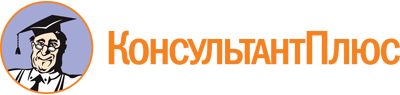 Приказ Росгидромета от 04.02.2008 N 25
"О введении в действие "Положения о функциональной подсистеме наблюдения, оценки и прогноза опасных гидрометеорологических и гелиогеофизических явлений и загрязнения окружающей среды единой государственной системы предупреждения и ликвидации чрезвычайных ситуаций"
(Зарегистрировано в Минюсте РФ 03.04.2008 N 11456)Документ предоставлен КонсультантПлюс

www.consultant.ru

Дата сохранения: 29.05.2023
 КонсультантПлюс: примечание.В официальном тексте документа, видимо, допущена опечатка: Федеральный закон N 113-ФЗ издан 19.07.1998, а не 19.06.1998.